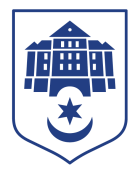 Тернопільська міська рада восьмого скликанняПротокол №64позапланового засідання виконавчого комітету міської ради01.07.2022				Початок засідання									15.30Головуючий: Надал Сергій.Присутні на засіданні : Гірчак Ігор, Дідич Володимир, Корнутяк Володимир, Кузьма Ольга, Крисоватий Ігор, Надал Сергій, Татарин Богдан, Хімейчук Іван. Відсутні на засіданні: Осадця Сергій, Остапчук Вікторія, Солтис Віктор, Стемковський Владислав, Туткалюк Ольга, Якимчук Петро.Кворум є – 8 членів виконавчого комітету. СЛУХАЛИ: Про внесення змін в рішення виконавчого комітету від 29.06.2022 року №634ДОПОВІДАВ: Дідич Володимир.ГОЛОСУВАННЯ: за – 8, проти – 0, утримались – 0.ВИРІШИЛИ: рішення  № 661 додається.	Міський голова 						Сергій НАДАЛІрина Чорній  0674472610